Messe du dimanche 17 mai 2020Paroisses du montargoisEntrée :Souffle imprévisible
1- Souffle imprévisible, Esprit de Dieu
Vent qui fait revivre, Esprit de Dieu
Souffle de tempête, Esprit de Dieu
Ouvre nos fenêtres, Esprit de DieuEsprit de vérité,
brise du Seigneur,
Esprit de liberté,
passe dans nos coeurs ! (bis)7- Joie donnée aux hommes, Esprit…
Fête du Royaume, Esprit…
Joie de l'Evangile, Esprit…
Fais de nous des signes, Esprit…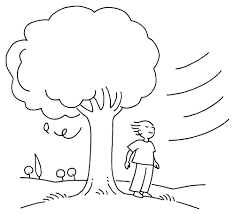 Rite penitentiel :De ton peuple rassemblé par ta Parole, Seigneur, prends pitié. Seigneur, prends pitié. De ton peuple sanctifié par ton Esprit, Ô Christ, prends pitié. Ô Christ, prends pitié. De ton peuple racheté par ton sang, Seigneur, prends pitié.Seigneur, prends pitiéPremière lecture (Ac 8, 5-8.14-17)En ces jours-là, Philippe, l’un des Sept, arriva dans une ville de Samarie, et là il proclamait le Christ. Les foules, d’un même cœur, s’attachaient à ce que disait Philippe, car elles entendaient parler des signes qu’il accomplissait, ou même les voyaient. Beaucoup de possédés étaient délivrés des esprits impurs, qui sortaient en poussant de grands cris. Beaucoup de paralysés et de boiteux furent guéris. Et il y eut dans cette ville une grande joie. Les Apôtres, restés à Jérusalem, apprirent que la Samarie avait accueilli la parole de Dieu. Alors ils y envoyèrent Pierre et Jean. À leur arrivée, ceux-ci prièrent pour ces Samaritains afin qu’ils reçoivent l’Esprit Saint ; en effet, l’Esprit n’était encore descendu sur aucun d’entre eux : ils étaient seulement baptisés au nom du Seigneur Jésus. Alors Pierre et Jean leur imposèrent les mains, et ils reçurent l’Esprit Saint. – Parole du Seigneur.  Psaume 65 : Terre entière, acclame Dieu, chante le Seigneur !Acclamez Dieu, toute la terre ;
fêtez la gloire de son nom,
glorifiez-le en célébrant sa louange.
Dites à Dieu : « Que tes actions sont redoutables ! »« Toute la terre se prosterne devant toi,
elle chante pour toi, elle chante pour ton nom. »
Venez et voyez les hauts faits de Dieu,
ses exploits redoutables pour les fils des hommes.Il changea la mer en terre ferme :
ils passèrent le fleuve à pied sec. 
De là, cette joie qu’il nous donne.
Il règne à jamais par sa puissance.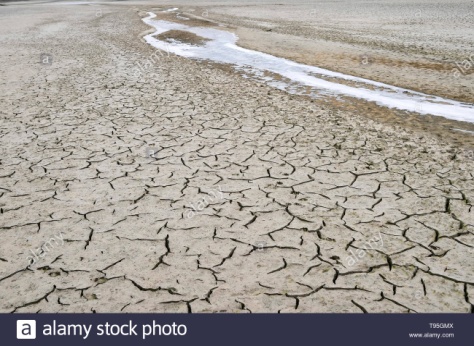 Venez, écoutez, vous tous qui craignez Dieu :
je vous dirai ce qu’il a fait pour mon âme ;
Béni soit Dieu qui n’a pas écarté ma prière,
ni détourné de moi son amour !Deuxième lecture (1 P 3, 15-18)Bien-aimés, honorez dans vos cœurs la sainteté du Seigneur, le Christ. Soyez prêts à tout moment à présenter une défense devant quiconque vous demande de rendre raison de l’espérance qui est en vous ; mais faites-le avec douceur et respect. Ayez une conscience droite, afin que vos adversaires soient pris de honte sur le point même où ils disent du mal de vous pour la bonne conduite que vous avez dans le Christ. Car mieux vaudrait souffrir en faisant le bien, si c’était la volonté de Dieu, plutôt qu’en faisant le mal. Car le Christ, lui aussi, a souffert pour les péchés, une seule fois, lui, le juste, pour les injustes, afin de vous introduire devant Dieu ; il a été mis à mort dans la chair ; mais vivifié dans l’Esprit. – Parole du Seigneur.  Alléluia Évangile (Jn 14, 15-21)En ce temps-là, Jésus disait à ses disciples : « Si vous m’aimez, vous garderez mes commandements. Moi, je prierai le Père, et il vous donnera un autre Défenseur qui sera pour toujours avec vous : l’Esprit de vérité, lui que le monde ne peut recevoir, car il ne le voit pas et ne le connaît pas ; vous, vous le connaissez, car il demeure auprès de vous, et il sera en vous. Je ne vous laisserai pas orphelins, je reviens vers vous. D’ici peu de temps, le monde ne me verra plus, mais vous, vous me verrez vivant, et vous vivrez aussi. En ce jour-là, vous reconnaîtrez que je suis en mon Père, que vous êtes en moi, et moi en vous. Celui qui reçoit mes commandements et les garde, c’est celui-là qui m’aime ; et celui qui m’aime sera aimé de mon Père ; moi aussi, je l’aimerai, et je me manifesterai à lui. » – Acclamons la Parole de Dieu. Prière universelle:Seigneur donne-nous ton Esprit, pour bâtir ton royaumeSanctus....................... Saint, saint, saint le Seigneur, Dieu de l'univers ! Le ciel et la terre sont remplis de ta gloire. Hosanna au plus haut des cieux ! Béni soit celui qui vient au nom du Seigneur ! Hosanna au plus haut des cieux ! Anamnèse : ............. Proclamons le mystère de la foi. Gloire à toi qui étais mort. Gloire à toi qui es vivant. Dieu sauveur, Viens Seigneur Jésus. Agnus : Agneau de Dieu qui enlèves le péché du monde, prends pitié de nous (bis) Agneau de Dieu qui enlèves le péché du monde, donne-nous la paix.action de grâce: Avec ta joie

1- Avec ta joie que nul ne peut nous prendre,
Avec ton nom qui enchante nos lèvres,
Avec ton jour pour purifier le nôtre,
Avec le feu comme un fruit de ton jour, Nous accueillons ta grâce, nous rendons grâce à Dieu (bis)

2- Avec ton feu brûlant de proche en proche,
Avec ton nom qui appelle nos frères,
Avec ton coeur pour pardonner au nôtre,
Avec ta paix comme un fruit de ton coeur,

5- Avec ta vie pour tout le corps en fête,
Avec ton nom que les anges célèbrent,
Et ton Esprit pour éveiller le nôtre,
Avec la joie comme un fruit de l’Esprit,

envoi: Vivre comme le ChristVivre comme le Christ, toujours livré à l'amour,
Pour aller son chemin de vie dans la confiance, 
La force et la louange.

1. Ne soyez pas ces ombres d'hommes
Qui vont devant eux au hasard.
Mais faites fructifier en vous, 
Les dons que Dieu vous a donnés,  pour vivre….

2. Pour préparer votre avenir 
Demandez simplement à Dieu
La force de bien accomplir
Tout ce qu'il attendra de vous, pour vivre…

3. Tant que le souffle nous tient vie,
Il nous faut bénir notre Dieu.
Nous chanterons sans nous lasser
Son infinie miséricorde, pour vivre….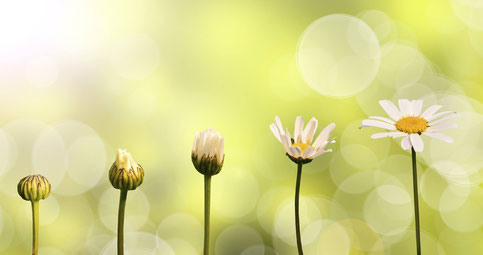 